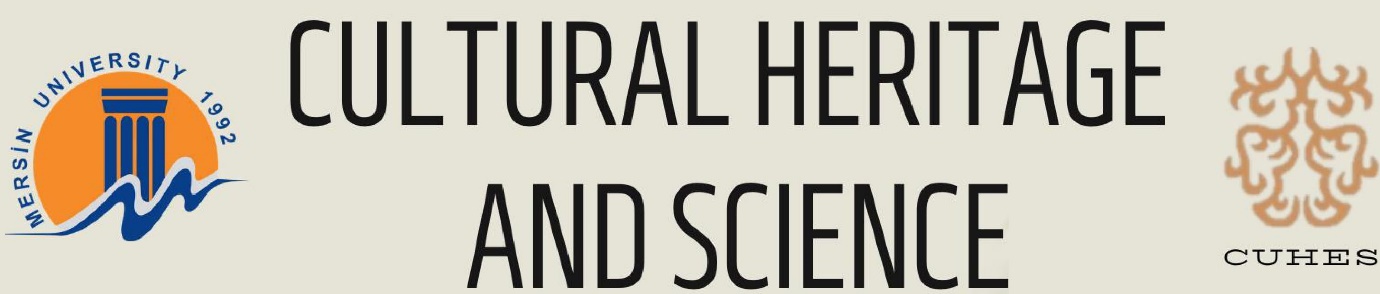 PUBLISHING AGREEMENTDear Sir,I am required to obtain copyright of papers from authors for the term of copyright and I would be grateful if you would confirm your acceptance by signing and returning the agreement below. I will not withhold permission for any reasonable request from you to publish any part of this paper in connection with any other work by you, provided the usual acknowledgements are given regarding copyright notice and reference to the original publication.If it is appropriate, the author's employer may sign this agreement and, in any event, the employer may reserve the right to use the paper internally or for promotional purposes only by indicating to this agreement.The author warrants that the manuscript is the author's original work and has not been published before. The author also warrants that the article contains no libellous or unlawful statements and does not infringe on the rights of others.If the work was prepared jointly the author agrees to inform co-authors of the terms of the agreement and to sign on their behalf.Editors-in-Chief_________________________________________________________________________________Name of the Journal: Cultural Heritage and Science (CUHES) ________________________________I hereby assign the copyright to my paper entitled,_______________________________Name of author: __________________________________________________Signature:  __________________________________________Date:  _________________________________Please send this form duly filled and signed together with your manuscript to:Prof.Dr.Murat YAKAR, Editor-in-ChiefEmail: cuhes@mersin.edu.tr